                              DETTE BØR LIGGJA I KORGA	Husk å merk klæra!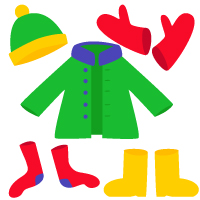 • Nok reint undertøy når bleie perioden er over.• Bleiar til dei som treng det.• T-skjorter eller bodyar.• Bukser.	• Genserar.• Sokkar.• Regntøy.• Gummistøvlar.• Sydvest.• Fleece sett eller ulldress.                                     UTSTYR TIL KVAR ÅRSTID                         .